Oskars Vailds “Laimīgais princis”No dotajiem sameklē un ievieto piemērotus vārdus!bargs, bargi (cilvēks, ziema), patvesme, bērnu nams, meldrs, bezdelīga, statuja, skurstenis, grasis, nav ne graša, niķoties, safīrs, rubīns, zobensPie upes aug ..., bet virs ūdens lidoja ...Ziema bija ļoti ..., uzkrita daudz sniega, ... skolas pagalmā bija pavisam balta.Dzīvnieku ... bija vairāki mīļi suņi un kaķi, kuri gaidīja saimniekus.Pa mājas ... kūpēja pavisam melni dūmi, steidzīgi  vajadzēja  to salabot.Pēteris ļoti gribēja nopirkt kādu kārumu, bet ne kabatā, ne naudas maciņā ... .. .... .Mazā Dārta sāka ..., tāpēc ka negribēja ēst brokastīs putru.Karaļa pilī tagad bija muzejs, cilvēki varēja aplūkot dažādas ... un ... rotas. Tur arī bija senu ... kolekcija. Vecāki bija ..., tāpēc ka Juris noslinkoja un liecībā bija slikti vērtējumi.Uz ceļa mētājās kāds ..., tas bija melns un netīrs. Ināra to pacēla un nospodrināja.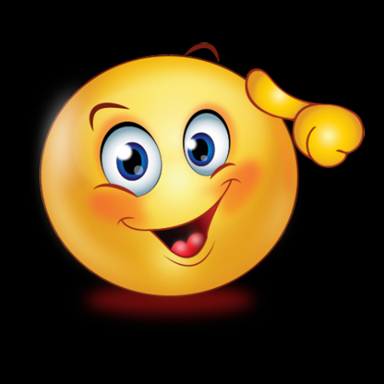 